DPIA TemplateThis is a template for data processing impact assessment (DPIA). Further information concerning a DPIA, please visit < https://intra.kth.se/en/anstallning/anstallningsvillkor/att-vara-statligt-an/behandling-av-person >Document version controllSubmittning Controller DetailsStep 1 – Identify the Need for a DPIAStep 2 –Desciption of the Nature of Processing, the Purpose and Proportionality of ThereofStep 3 – Technical DescriptionStep 4 – Risk managementKTH´s general risk assessment (https://intra.kth.se/administration/informationssakerhet/ledningssystem-for-informationssakerhet-lis-1.521737 ) is the stepping stone for the risk management. First, all the circumstances and  risks are taken into account in order to achieve the desired result. Describe the risks briefly, including their impact and/or consequences for individuals.  Please include risks for the university as such where it may be applicable.  Examples of risk areas are IT or physical security, Communication and Reputation.Second, a risk assessment is made of the probability that the respective risk will occur and what consequence this would have.Probability (likelihood of harm) Unlikely: Virtually non-existent riskSmall probability: It is unlikely to occur under normal circumstances, at least not frequently. High probability: It may well happen, but probably not very often. Very high probability: It will happen and often. Consequence (severity of harm)Negligible: Minimal and remote impact  Mild: The consequence is not negligible but can be managed in the day-to-day work. Serious: Serious disruptions to operations that may affect our reputation. Very serious: Extensive consequences for the business. Description of the severity and the likelihood of harm If needed, extra risk assessment can be added to the DPIA.Step 5 – Actions  to be taken in order to minimize the risksA balance of probability and consistency for each risk is made, resulting in a risk assessment in the categories low, medium, high and very high..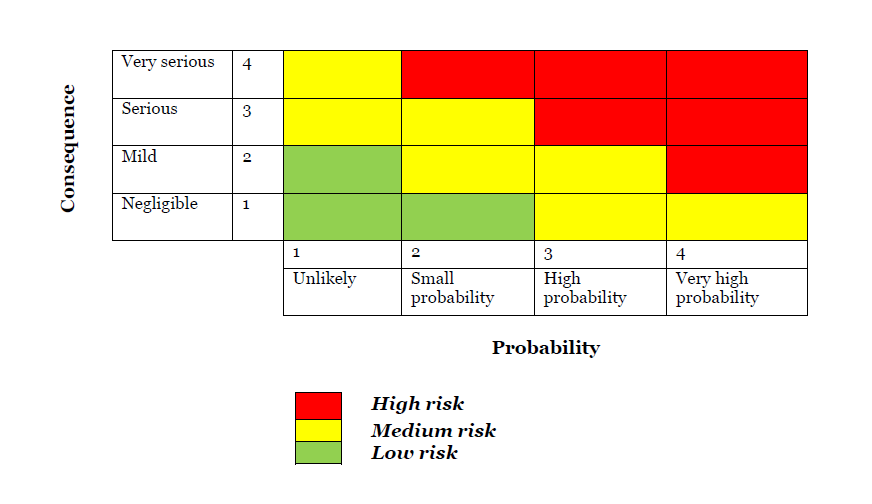 The next part, involves making decisions about how the risk should be managed, whether it should involve measures and, if so, which ones. Accepting risk means that no action is taken. This may be because the impact on the project/what is assessed is minimal or that the costs of action are too high. It may also be that the risk is completely affected by external events. Limiting risk means reducing the likelihood and/or consequences of an event occurring. Eliminating risk means that the activities associated with the risk are avoided or managed in such a way that the risk disappearsPlease note that if there are still high risks with the processing even though measures have been put in place, a consultation with the Swedish Authority for Privacy Protection (IMY) must be carried out.Step 6 – Summary of Impact Assessment Carried OutVersionDate Date of publication KTH_DPIA_01.00_engSeptember 26, 2022September 26, 2022Name of participant Contact details (email and telephone)PositionMeasures approved (approved by and date) Measures approved (approved by and date) Measures approved (approved by and date) Do KTH the need a DPIA  (Yes/No)YesNoDo KTH the need a DPIA  (Yes/No)Summarize why KTH don´t need a DPIASummarize why KTH don´t need a DPIASummarize why KTH don´t need a DPIASummarize why KTH don´t need a DPIASummarize why KTH don´t need a DPIASummarize why KTH don´t need a DPIADescribe the nature and the scope of the processing [1]Can there be a dependency between the KTH/researcher and the data subject? Describe compliance and proportionality measuresInformation to the data subjects  Data managementRisk assessment # 1Description of the risk Description of the consequence Consequence Very serious– 4  Mild - 2Consequence Serious – 3  Negligible - 1 ProbabilityVery high probability - 4  Small probability - 2 ProbabilityHigh probability - 3  Unlikely - 1Risk assessment # 2Description of the risk Description of the consequence Consequence Very serious– 4  Mild - 2Consequence Serious – 3  Negligible - 1 ProbabilityVery high probability - 4  Small probability - 2 ProbabilityHigh probability - 3  Unlikely - 1Risk assessment # 3Description of the risk Description of the consequence Consequence Very serious– 4  Mild - 2Consequence Serious – 3  Negligible - 1 ProbabilityVery high probability - 4  Small probability - 2 ProbabilityHigh probability - 3  Unlikely - 1Risk assessment # 4Description of the risk Description of the consequence Consequence Very serious– 4  Mild - 2Consequence Serious – 3  Negligible - 1 ProbabilityVery high probability - 4  Small probability - 2 ProbabilityHigh probability - 3  Unlikely - 1Risk assessment # 5Description of the risk Description of the consequence Consequence Very serious– 4  Mild - 2Consequence Serious – 3  Negligible - 1 ProbabilityVery high probability - 4  Small probability - 2 ProbabilityHigh probability - 3  Unlikely - 1Risk  Risk Measures to limit or eliminate the riskRisk assessment # 1Risk assessment # 2Risk assessment # 3Risk assessment # 4Risk assessment # 5